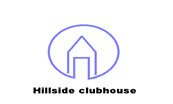 Risk Assessment Form for GP, Medical Professional or Mental Health Practitioner to CompleteName of Patient:Mental Health diagnosis or condition?Any other medical condition? Current medication?Any current risk to self (including suicidal thoughts)?Any current risk to others, including; violence, sexually inappropriate behaviour, financial exploitation? Triggers to risk?Any specific things we can do to minimise risk?Does this individual have a criminal history?  If yes can you please give more detailsCurrent drug and alcohol status?Any Previous occurrences of above? Please give dates and details. Name of GP completing this form:SignDate Or Name of Medical Practitioner completing this form:Sign Date 